ГКУ «ВЕРХНЕСАЛДИНСКИЙ ЦЕНТР ЗАНЯТОСТИ» ИНФОРМИРУЕТ: 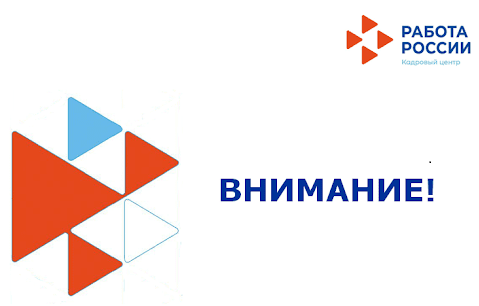 БЕСПЛАТНАЯ ЮРИДИЧЕСКАЯ ПОМОЩЬ Федеральные органы исполнительной власти и подведомственные им учреждения являются участниками государственной системы бесплатной юридической помощи (статья 15 Федерального закона от 21 ноября 2011 г. № 324-ФЗ «О бесплатной юридической помощи в Российской Федерации»).Госюрбюро по Свердловской области информирует жителей городского округа Нижняя Салда и ЗАТО Свободный о бесплатной юридической помощи. Правовое консультирование будет проводиться в режиме видеосвязи. При себе иметь:заявление об оказании бесплатной юридической помощи паспорт гражданина Российской Федерации или иной документ, удостоверяющий его личность документы, подтверждающие принадлежность к соответствующим категориям лиц, имеющих право на получение бесплатной юридической помощи в рамках государственной системы бесплатной юридической помощи и пр.медицинскую маску.ГО НИЖНЯЯ САЛДАТелефон для предварительной записи на приём: 8 (34345) 3-23-70, 3-25-59Дата проведения: 21 июня 2020 г. Адрес проведения: ул. Фрунзе, д. 2 (здание администрации), кабинет №  4ЗАТО СВОБОДНЫЙТелефон для предварительной записи на приём: 8 (34345) 5-84-80,  5-81-11 Дата проведения: 16  июня 2020 г.